Про внесення змін до деяких законів України щодо окремих питань проходження державної службиВерховна Рада України постановляє:I. Внести зміни до таких законів України:1. У Законі України "Про місцеві державні адміністрації" (Відомості Верховної Ради України, 1999 р., № 20-21, ст. 190 із наступними змінами):1) у пункті 2 частини другої статті 9 слова "з підстав, передбачених законодавством про державну службу" виключити;2) статтю 11 доповнити частиною четвертою такого змісту:"Керівники структурних підрозділів місцевих державних адміністрацій зі статусом юридичних осіб публічного права здійснюють визначені Законом України "Про державну службу" повноваження керівника державної служби у цих структурних підрозділах";3) у пункті 4 частини першої статті 39 слова "та керівників структурних підрозділів апаратів місцевих державних адміністрацій" виключити;4) у статті 44:частину другу доповнити словами "в порядку, передбаченому законодавством про державну службу";частину третю після слова "виконавців" доповнити словами "здійснює визначені Законом України "Про державну службу" повноваження керівника державної служби в апараті місцевої державної адміністрації та її структурних підрозділах (крім структурних підрозділів зі статусом юридичних осіб публічного права)";у частині четвертій слова "призначає на посади і звільняє з посад керівників та інших працівників структурних підрозділів апарату" виключити.2. У Законі України "Про Кабінет Міністрів України" (Відомості Верховної Ради України, 2014 р., № 13, ст. 222; 2016 р., № 4, ст. 43):1) частину п’яту статті 6 доповнити реченням такого змісту: "Положення про відповідних міністрів затверджуються Кабінетом Міністрів України";2) у частині першій статті 42:у пункті 4:в абзаці другому слова "відповідно до законодавства про державну службу" виключити;після абзацу другого доповнити новим абзацом такого змісту:"пропозиції щодо спрямування і координації Кабінетом Міністрів України центральних органів виконавчої влади, зокрема через міністра, який не очолює міністерство".У зв’язку з цим абзаци третій - п’ятий вважати відповідно абзацами четвертим - шостим;доповнити пунктами 12 і 13 такого змісту:"12) надає доручення щодо порушення дисциплінарного провадження стосовно міністрів та їх заступників, керівників інших центральних органів виконавчої влади та їх заступників. Застосовує до таких осіб дисциплінарні стягнення;13) надає доручення щодо порушення дисциплінарного провадження стосовно керівників місцевих органів виконавчої влади, їх заступників";3) частину третю статті 45 доповнити абзацом другим такого змісту:"Член Кабінету Міністрів України може бути притягнутий до дисциплінарної відповідальності у порядку, передбаченому цим Законом";4) абзац другий частини третьої статті 50 доповнити словами "а також міністром, який не очолює міністерство".3. У Законі України "Про державну службу" (Відомості Верховної Ради України, 2016 р., № 4, ст. 43; 2017 р., № 7-8, ст. 50, № 35, ст. 376):1) частину третю статті 3 доповнити пунктом 9-1 такого змісту:"9-1) голів місцевих державних адміністрацій, їх перших заступників та заступників";2) у частині другій статті 6:абзац п’ятий пункту 1 виключити;абзац четвертий пункту 2 викласти в такій редакції:"керівників та заступників керівників структурних підрозділів місцевих державних адміністрацій, апаратів місцевих державних адміністрацій, їх структурних підрозділів";3) частину першу статті 17 доповнити пунктом 3-1 такого змісту:"3-1) у місцевих державних адміністраціях:керівник апарату - в апараті місцевої державної адміністрації та її структурних підрозділах (крім структурних підрозділів зі статусом юридичних осіб публічного права);керівник структурного підрозділу зі статусом юридичної особи публічного права - у такому підрозділі";4) частину шосту статті 31 викласти в такій редакції:"6. З метою безперебійного функціонування державного органу одночасно з прийняттям рішення про оголошення конкурсу на зайняття вакантної посади державної служби до призначення особи на таку посаду суб’єкт призначення може прийняти рішення:1) про тимчасове покладення виконання обов’язків за вакантною посадою державної служби категорії "А" на одного із заступників або на одного з керівників самостійних структурних підрозділів цього державного органу;2) про тимчасове покладення виконання обов’язків за вакантною посадою керівника самостійного структурного підрозділу на одного із державних службовців, які працюють у відповідному структурному підрозділі державного органу;3) про тимчасовий розподіл обов’язків за іншими вакантними посадами державної служби між державними службовцями, які працюють у відповідному структурному підрозділі державного органу.Строк тимчасового виконання обов’язків за вакантною посадою державної служби категорії "А", передбаченого пунктом 1 цієї частини, не може перевищувати три місяці.Рішення, передбачене пунктом 2 цієї частини, може бути прийнято за умови відсутності посади заступника керівника самостійного структурного підрозділу у державному органі або якщо така посада є вакантною.У разі прийняття рішення, передбаченого пунктами 1-3 цієї частини, відповідним працівникам встановлюється виплата, передбачена частиною четвертою статті 52 цього Закону";5) у статті 91:у частині першій слова "голів місцевих державних адміністрацій" замінити словами "керівників центральних органів виконавчої влади, які не є членами Кабінету Міністрів України, та їх заступників";частину третю викласти в такій редакції:"3. Керівники центральних органів виконавчої влади, які не входять до складу Кабінету Міністрів України, та їх заступники призначаються на посаду та звільняються з посади Кабінетом Міністрів України у порядку, передбаченому Конституцією України та законами України "Про Кабінет Міністрів України", "Про центральні органи виконавчої влади".II. Прикінцеві положення1. Цей Закон набирає чинності з дня, наступного за днем його опублікування.2. Кабінету Міністрів України у двотижневий строк з дня набрання чинності цим Законом:привести свої нормативно-правові акти у відповідність із цим Законом;забезпечити приведення міністерствами та іншими центральними органами виконавчої влади їх нормативно-правових актів у відповідність із цим Законом.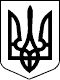 ЗАКОН УКРАЇНИПрезидент УкраїниП.ПОРОШЕНКОм. Київ 
9 листопада 2017 року 
№ 2190-VIII